– Equipment DescriptionOverviewThe Pryor Bench Laser is a bench mounted laser engraving machine. Laser engraving, otherwise known as laser etching or laser marking, offers a non-contact form of permanent marking. It is the fastest and most versatile marking system and is therefore suitable to high volume and high variety output. Laser engraving provides excellent precision on a wide range of materials.Non contact markingPermanent markingFast and versatileSuitable for high volume and high varietyFeaturesAutomatic Vertical Opening DoorLarge internal working envelopeAutomatic Z axis for focussing/defocusing on target componentLarge laser safe viewing windowIntegrated touch screen controls, using our innovative 4000 controller interfaceOptional PC interface using Traceable-IT software for advanced programming and programme creationExceptional reliability. Fit and forget performance with diode life exceeding 50,000 hrsMaintenance free marking with no consumable costs.High quality marking on a wide range of materials including metals / alloys and hard plastics.Low running costs, fibre lasers consume less than 200watts of power, making these lasers the most efficient on the market. (1.06 micron wavelength) Wide operating temperatures between 0 and 42°CIndustry leading Traceable-IT software Available in a range of class 1 enclosuresAlso available as an integration package. The compact size and robust construction make the YF lasers the perfect solution for automated part marking tasks.Intelligent laser controller can operate in a basic standalone mode or using the built in /IP connectivity can connect to a local or remote PC for advanced operation using the Traceable-IT graphical interface.Visible ‘Pilot’ beam shows the marking location for fast, accurate setup.Secondary (converging) ‘focus finder’ visible beam shows when the laser is focused.Robust, easy to use control panel features high quality start/stop/focus finder push buttons with built in emergency stop and key-switch safety interlock control.Design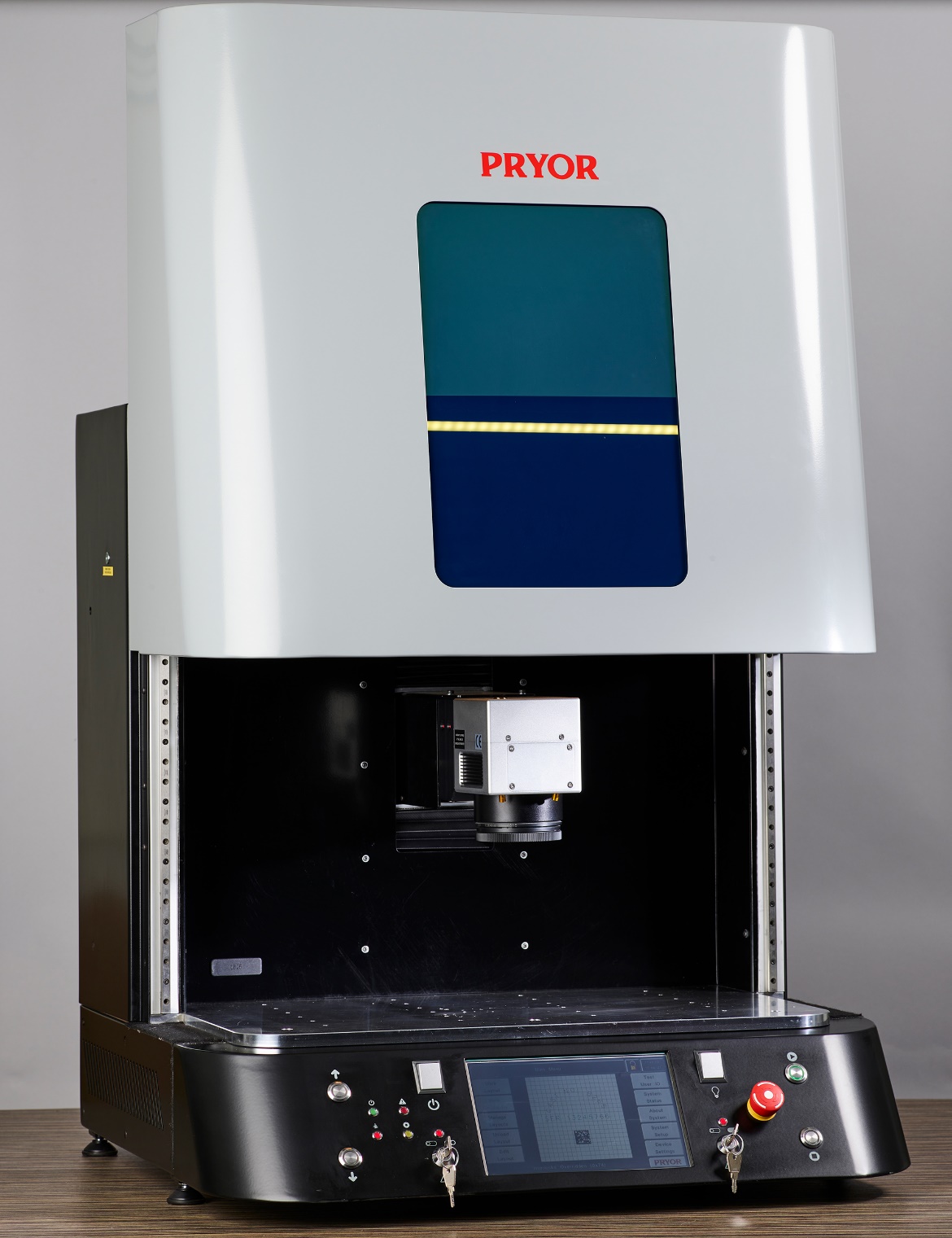 Dimensions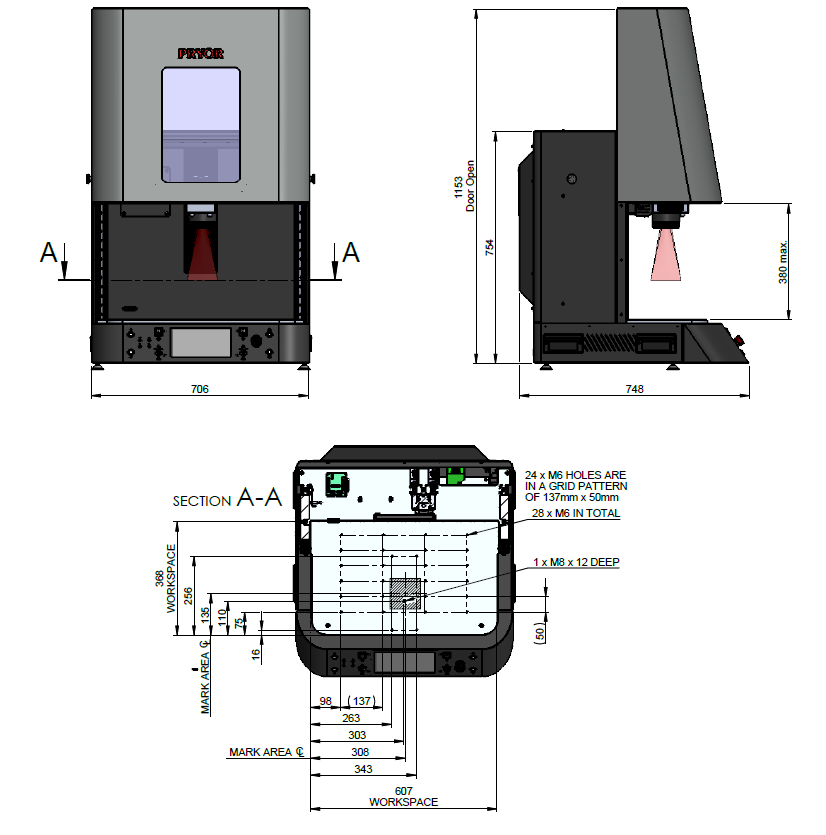 Laser Specifications 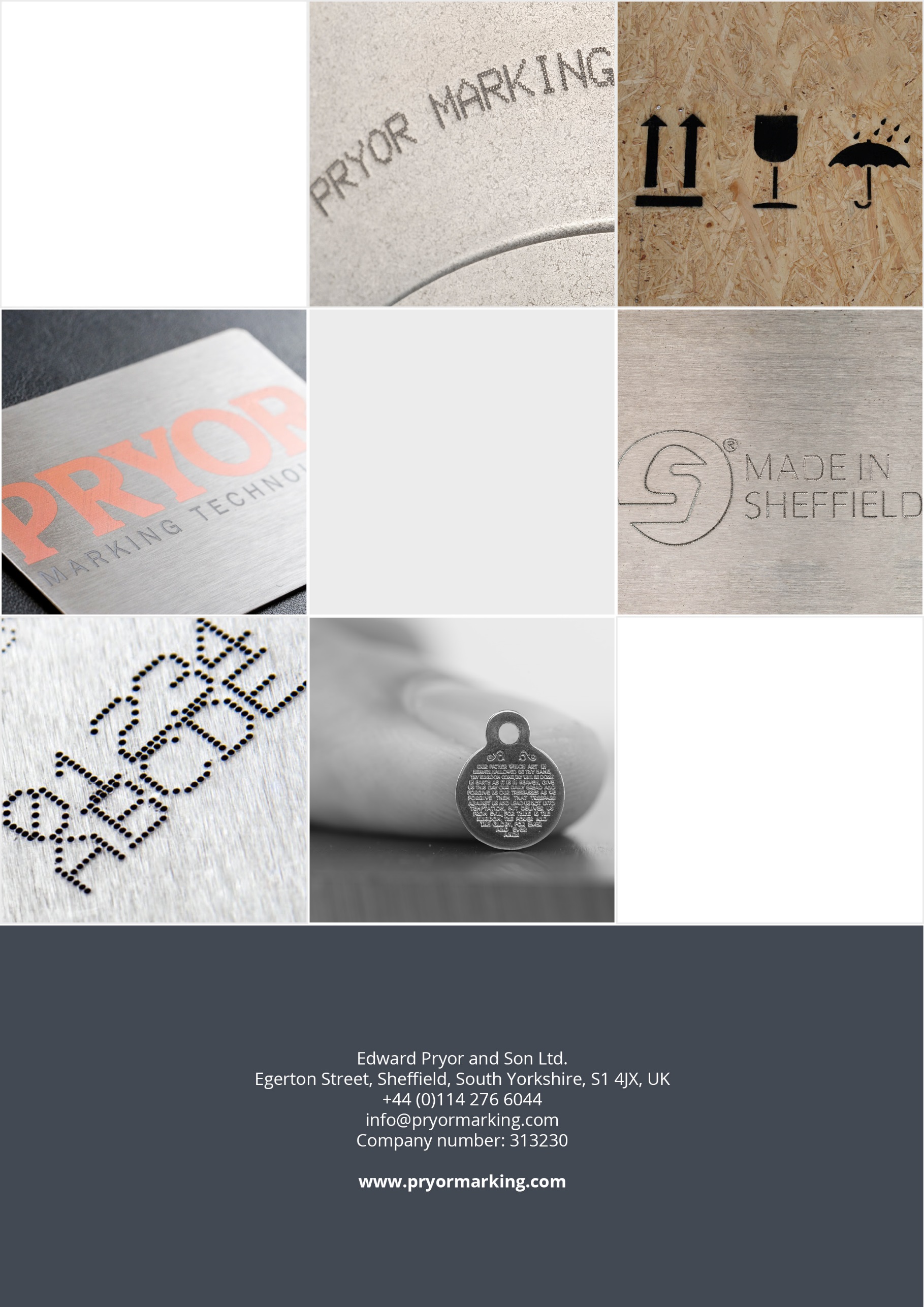 No installation, commissioning or training is included in the above breakdown, as this is assumed to be conducted by Mecagrav staff.SpecificationSpecificationModelPryor Surgical Instrument SolutionPower20WLaser TypeFibre LaserMarking Area100mm x 100mmPulse Energy1mJAverage Power20WMsquared1.6PolarizationRandomPower Tunibility5 – 100%Pulse Duration @ 20KHz100nsRepetition Rate20 KHz to 200KHzLong Term Power Stability1-3%Operating Temperature0 to 42°C0 to 42°CCoolingActive Air CoolingActive Air CoolingFibre Optic2 Meter Pigtail With 8mm Collimator/Isolator2 Meter Pigtail With 8mm Collimator/IsolatorPower Less Than 200W - 110 or 220 VACLess Than 200W - 110 or 220 VACMachine Weight78Kg78KgProduct Warranty2 years as standard2 years as standard